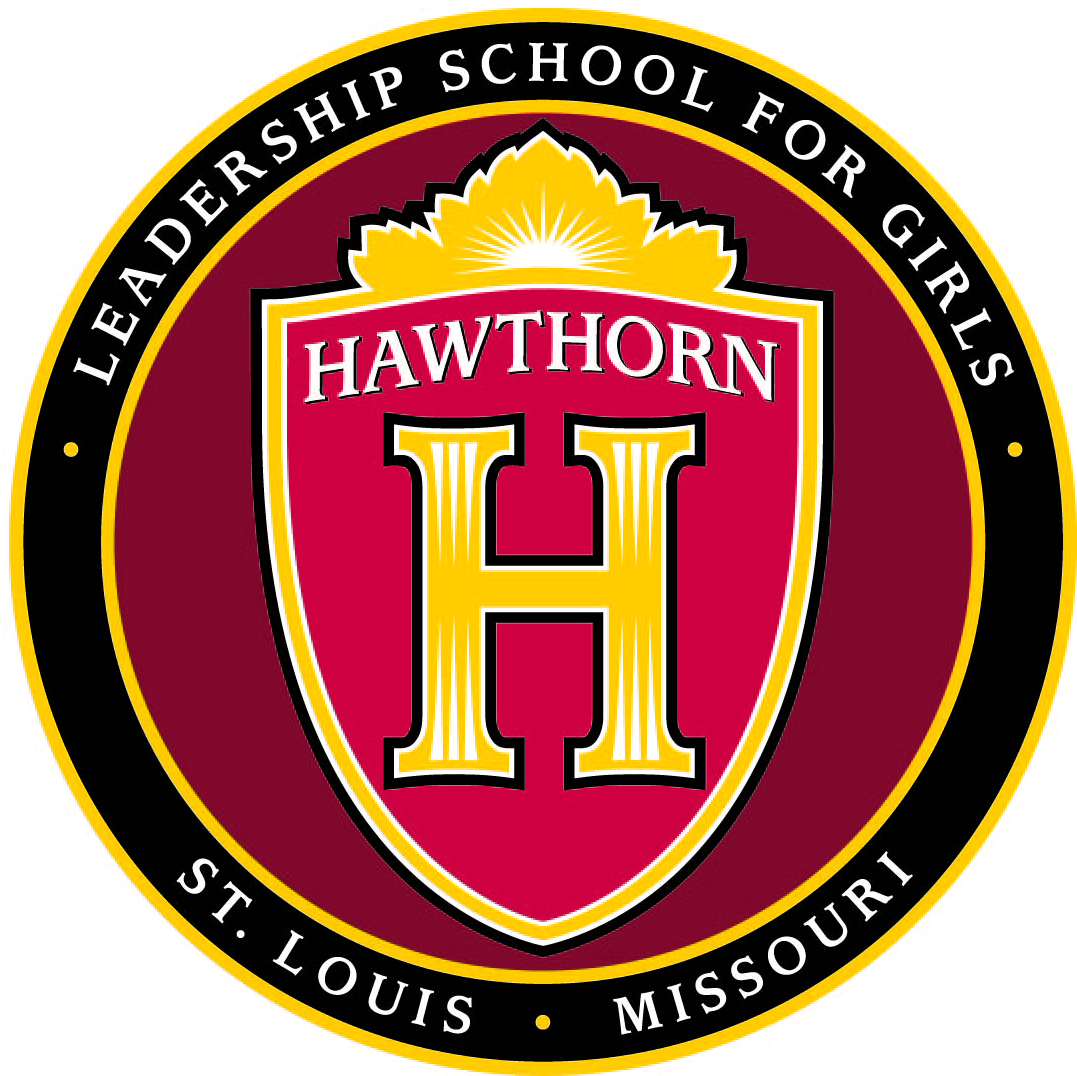 Hawthorn Board of Directors MeetingFriday, August 14 2015          10:00 a.m.1901 N. Kingshighway Blvd., St. Louis, MO 63113Conference Call Number: (605) 562-0020Meeting ID: 102-640-373#Approval of minutes from July 17, 2015 board meetingExecutive Director’s ReportFirst day planMarketing and public relations (Mayor Slay’s visit, media coverage)Board approval of insurance through SelectiveMission/vision check inPrincipal’s ReportEnrollment updateSummer Bridge recapBuilding and GroundsStatus of base renovationsStatus of parking lotBudget and FinanceJuly financialsCheck ledger for board approvalDevelopmentGoals for 2015-16Capital expenses Program needGrantsCSPWashington UniversityOthers in the pipeline Mark calendars for Founders’ Day, the morning of  Tuesday, October 27th2015-16 Board Meetings:  Second Monday of each month from 5:30 – 7:00:September 14February 8October 12March 14November 9April 11December 14May 9January 11June 13